Тема «Обобщение знаний о падежах. Изменение имён существительных по падежам »3-й классЦель:- обобщение знаний о падежах имен существительных.Задачи:Обучающие:- закрепить знания о падежах имен существительных. - отрабатывать умения определять падеж имен существительных; Развивающие:-развивать познавательную активность, самооценку, интерес к предмету; умение анализировать, сравнивать, обобщать.Воспитывающие:- воспитывать коммуникативную культуру учащихся;- воспитывать волевые качества;Планируемые образовательные результатыЛичностные: воспитание интереса к предмету через разнообразные виды работы; умение работать индивидуально, находить общие решения; умение соотносить свои действия с планируемым результатом, корректировать свои действияПредметные: обобщение знаний о падежах имен существительных, отработка умения определять падеж имен существительных, актуализация знаний учащихся; закрепление знаний о роли падежей в предложении, речиМетапредметные: формирование ценностного отношения к своему городу, формирование нравственных ценностей, умения работать индивидуально и в коллективеРегулятивные УУД: принимать и сохранять учебную задачу, планировать свои действия в соответствии с поставленной задачей и условиями ее реализации; учитывать выделенные учителем ориентиры действия в учебном материале; осуществлять контроль под руководством учителя и самостоятельно; вносит необходимые коррективы в действие после его завершения на основе его оценки и учета характера сделанных ошибок; принимать участие при работе в парах; выполнять учебные действия в устной и письменной форме. Познавательные УУД: уметь ориентироваться в своей системе знаний; находить ответы на вопросы, используя   информацию, полученную на уроке; делать выводы о результатах совместной работы, самостоятельно строить выводы на основе сравнения.Коммуникативные УУД: уметь оформлять свои мысли в устной форме; слушать и понимать речь других; принимать участие в работе парами, используя речевые коммуникативные средства; контролировать свои действия в коллективной работе.Оборудование: мультимедийное оборудование: проектор, компьютер; раздаточный материал (карточки), макеты «Домиков падежей», рисунок «Светофор»Ход урока1. Орг. момент. МотивацияУчитель: Добрый день дорогие ребята. Ребята, пожалуйста, повернитесь к друг к другу и улыбнитесь. Теперь повернитесь ко мне и тоже улыбнитесь. Давайте будем работать на уроке, дружно, активно, будем помогать друг другу и покажем, какие мы - молодцы!- На маршрутном листе запишите число: Шестое февраля. Классная работа.Начнем мы наш урок с минутки чистописания2. Минутка чистописания На доске: ИпРпДпВпТпПпУчитель: Ребята, посмотрите на доску. Сегодня мы будем повторять написание заглавных букв и строчных букв.- Вспомним правила посадки при письме.- Выполните минутку чистописания, а я посмотрю, кто красиво напишет?2. Повторение ранее изученных орфограмм. Работа с учебником. Запишем под диктовку предложениеУзкая дорожка шла через поле к реке.- Разберем это предложение по членам предложения и по частям речи.3. Словарная работа.Запись под диктовку. Товарищ, солома, шоссе, картофель, трамвай, рисунок, комната, ветер.Разбор слова по составу. 1 вариант – 2 первых слова;     2 вариант - два последних слова Взаимопроверка: поменяйтесь тетрадями, сверьте с доской, поставьте на полях отметку карандашом. 4. Повторение темы «Имя существительное»- К какой части речи относятся все эти  слова?- Вспомните все об имени существительном и расскажите по плану. (На слайде)Что такое имя существительное?На какие вопросы отвечает?Что обозначает?Назови постоянные признаки.Назови непостоянные признаки.5. Актуализация знаний. Проблемная ситуация Учитель: Ребята, внимание на слайд. Английский мальчик Гарри прислал письмо из Великобритании. Послушайте и подумайте, всё ли в нем  правильно.        Тула – большой и красивый город. Мой родной город в Англии меньше. Помню, как мы гуляли вечером по Тула. Я не могу забыть этот город. Тула можно гордиться.- В письме допущены ошибки. Что не знает Гарри о русском языке? (В русском языке существительные могут менять форму слова, что существительные изменяются по падежам)- Как вы думаете, какая тема урока? (Падежи)- Действительно, тема урока «Все падежи». Сегодня мы обобщим знания о падежах имен существительных. Какие задачи вы поставите перед собой на данный урок?(1.Повторить названия падежей, вопросы каждого падежа, их предлоги2. Повторить падежные окончания имён существительных.3. Потренироваться определять падежи имён существительных)Учитель: Без знаний о падежах имен существительных мы не сможем помочь Гарри исправить ошибки. Я предлагаю вам отправиться в путешествие по «Городу падежей»(На доске «дома» с названиями падежей стоят в разброс)5. Обобщение и систематизация изученного:1.задание. Расставить падежи по порядку.Учитель:  - Мы знаем, что в любом городе все дома стоят в определенном порядке и имеют свой адрес.Сколько падежей в русском языке? (6) Каждый падеж занимает свое определенное место.Нужно расставить падежи по порядку.(запись в тетрадях в столбик, на доске – с обратной стороны)-Почему выделен Именительный падеж другим цветом? (И.п – это начальная форма имени существительного, это главный падеж, остальные – косвенные)Физминутка про падежи ( 1 мин)2. задание- разместить в «домиках» признаки падежей.  Групповая работа. -Падежи любят, когда в их доме светло, тепло, уютно. Но в домиках падежей не горят огни, нужно их зажечь. Для этого надо разместить в «домиках» признаки падежей.Признаки падежей:ВопросыСлово – помощникПредлоги-Нам предстоит поработать в группах. Какие правила работы в группах мы должны помнить?( Работать сообща, слушать мнение других, распределить роли. Один из группы будет рассказывать о выполненном задании)-Для этого класс делится на 3 группы. У каждой группы одинаковый набор вопросов, помощников, предлогов. Вам нужно найти признаки СВОИХ падеже (2 мин).Как только вы будете готовы, поднимаете руку. Затем 1 ученик из группы дает характеристику своему падежу. Учитель: Итак, в «домах падежей» загорелись огни. В городе стало веселей. Спасибо за умение работать сообща.3. задание – склонение слова «Тула». Индивидуальная работа.Учитель: -.Давайте слово «Тула» изменим по падежам или просклоняем1 ученик – с обратной стороны доски, а остальные – пишут в тетрадях рядом с вопросами. Самопроверка с доскиВывод : мы изменили слово по падежам и теперь можем помочь исправить ошибки в письме Гаарри. 4 задание – восстановить порядок действий при определении падежей. Работа со схемой на слайде. Учитель: -Живущие в городе слова очень любят ходить в гости к падежам. Но зайти в комнаты к падежам не так уж просто. Чтобы открыть дверь, нужно восстановить порядок действий при определении падежей в Как определить падеж имени существительного?Найти слово, с которыму имя существительноесвязано;  Поставить от него вопрос.По вопросу и предлогу определить падеж. 5 задание. Игра «Распредели гостей по домам»Учитель:  -Попробуем проверить, как работает наш алгоритмНа доске напечатанные словосочетания:стоит под деревом, шла по дороге,пел без устали,освещает землю,открыли гараж,был на ужине.-Ребята,  определите падеж существительного, распределим гостей по домикам с падежами. - Спишите с доски словосочетания, укажите падеж.6 задание- работа с тренажером и карточки обратной связиУчитель:  Поработаем с тренажером. Определите падеж имени существительного,  покажите карточку с нужным падежом. Учитель:  Вывод: Много «существительных –гостей» побывало в домах падежей! Очень любят падежи, когда их верно определяют. Молодцы!	ФИЗМИНУТКА для глаз7 задание. Самостоятельная работа по вариантам (на карточках)Учитель: -Теперь для того, чтобы проверить ваше умение определять падеж имен существительных, выполним самостоятельную работу.Рядом укажите падеж:6. Итог урока.Рефлексия- Мы завершили путешествие по Городу падежей.- Что особенно понравилось на уроке?- Кто научился определять падежи имен существительных?- Какую роль падежи играют в нашей речи? (они помогают правильно строить предложения, устанавливать связь между словами, делают нашу речь правильной и понятной)- Оцените свою работу на уроке с помощью нашего веселого СВЕТОФОРА- Я всех благодарю за работу на уроке.Отметки за урок еще дети получат после проверки самостоятельной работы.- Урок окончен.И.п. Р.п. Д. п. В. п. Т. п. П. п._______________________________________________________________________________________________________________________________ ______________________________________________________________________________________________________________________________________________________________________________ Т..варищ.., с..ломка, к..ртоф..ль, р..сунок, комн..та, вет..рок  .Признаки падежей1 _______________________________2 _______________________________3 ________________________________________________________________________________________________________ 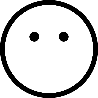 ____________________________________________________________________________________________________________ ____________________________________  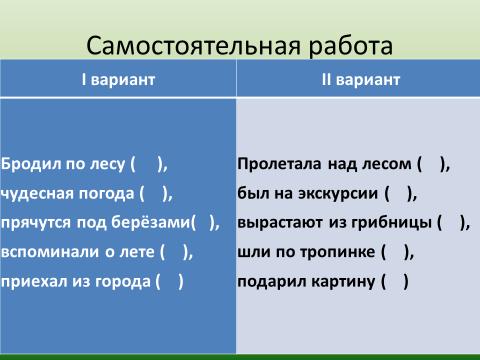 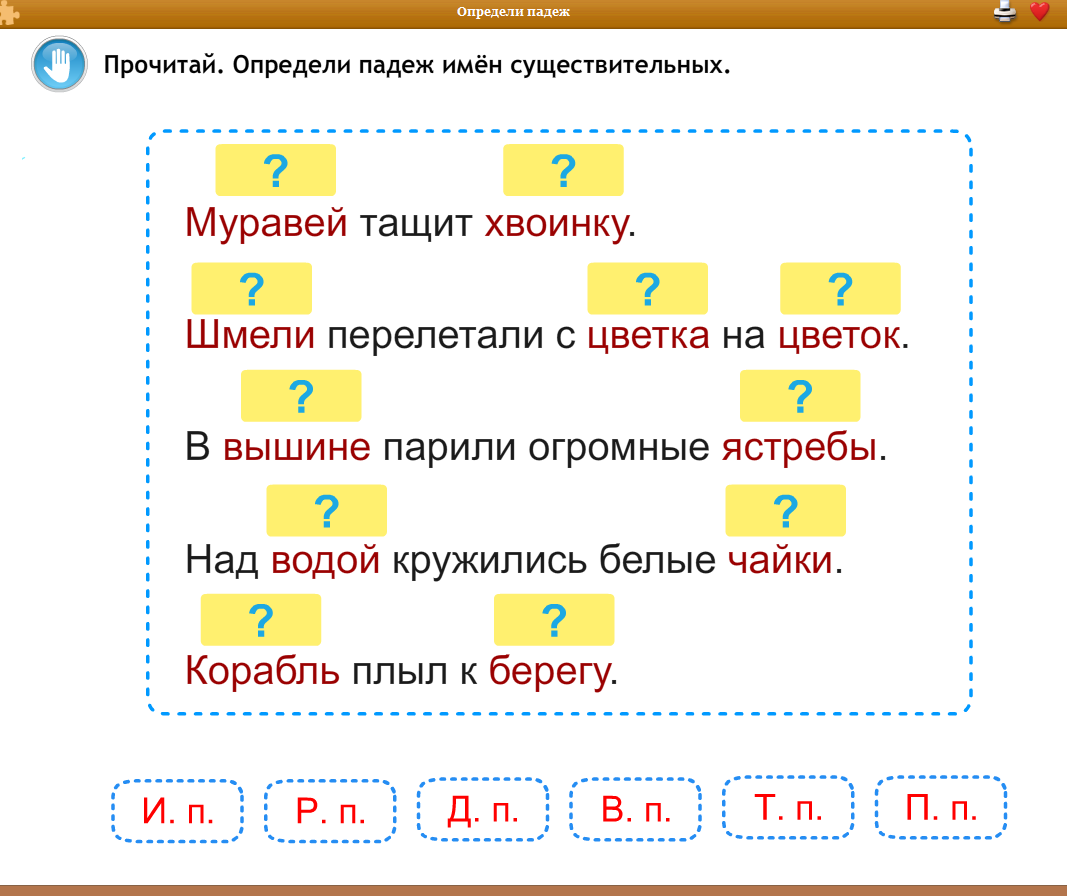 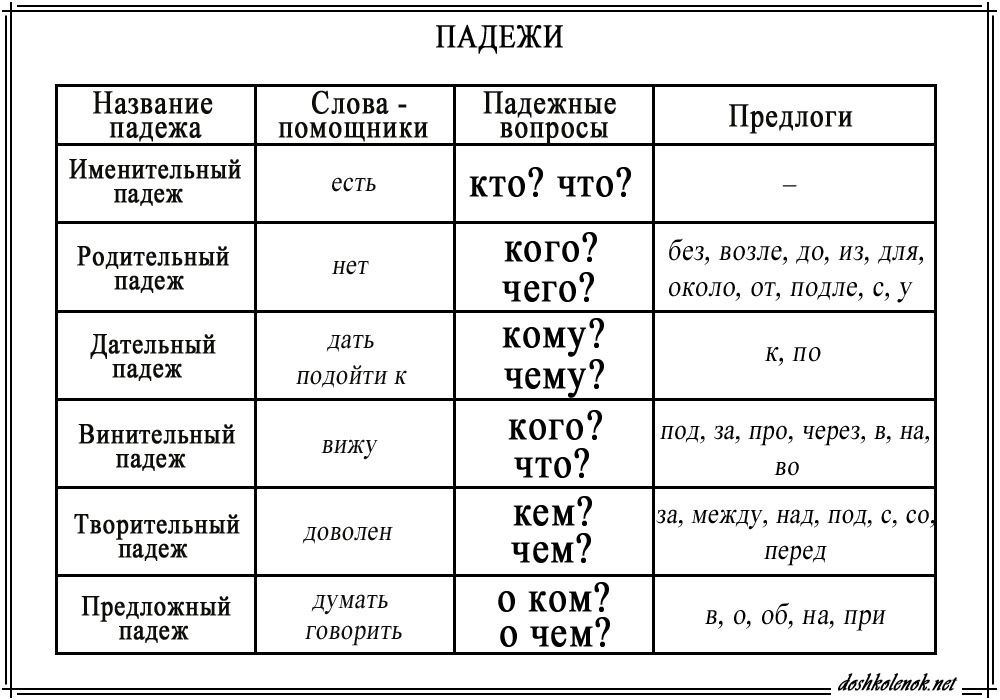 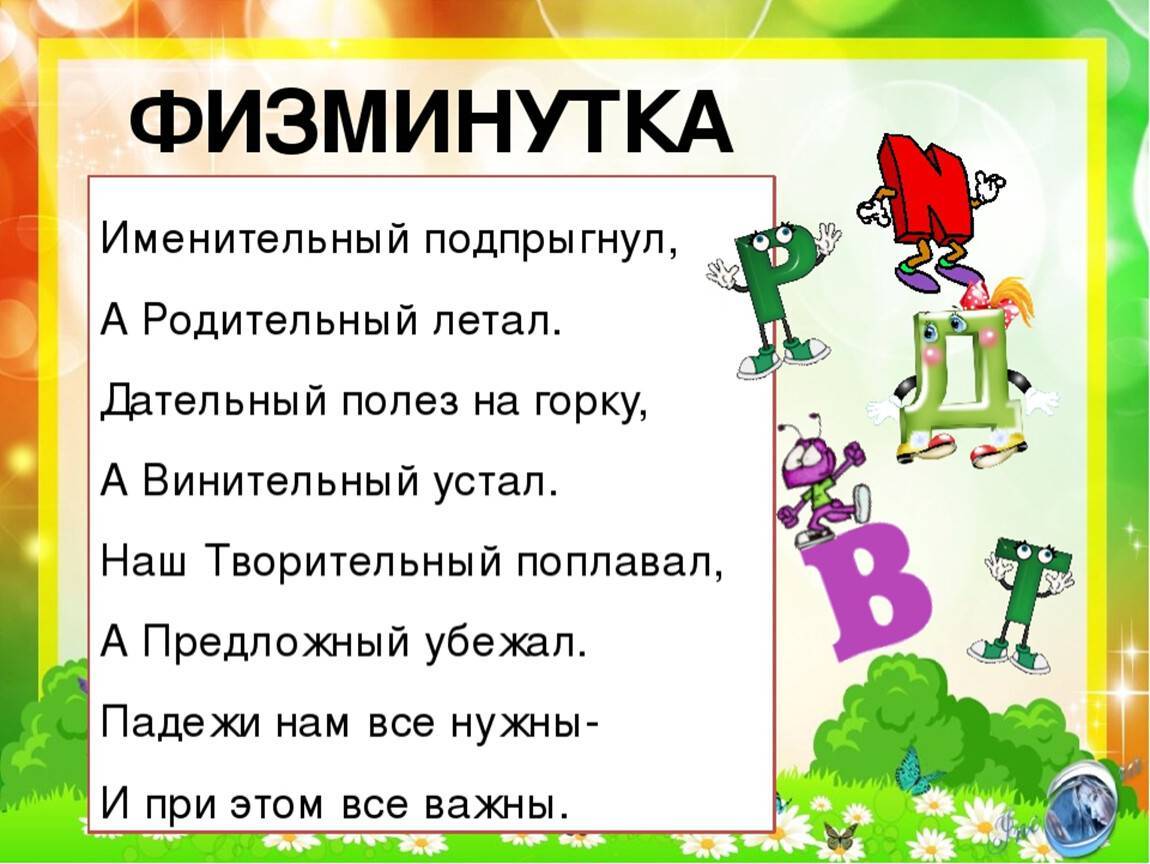 I вариантII вариантБродил по лесу, чудесная погода, прячутся под берёзами, вспоминали о лете. Пролетала над лесом, был на экскурсии,вырастают из грибницы, шли по тропинке. 123По дорогеВ сторожкеРассказал стихНа ёлкеНад горизонтомНа площадиНа дорожкуПо правой сторонеКлювом